ФОТООТЧЁТНепосредственно образовательная деятельностьРисованиеТема: «Птичка – синичка».Задачи:учить рисовать птичку – синичку, изображая её из отдельных частей разной формы и величины;продолжать активно закрашивать цветными карандашами, не выходя за края рисунка;развивать фантазию, воспитывать любовь и стремление помочь птицам.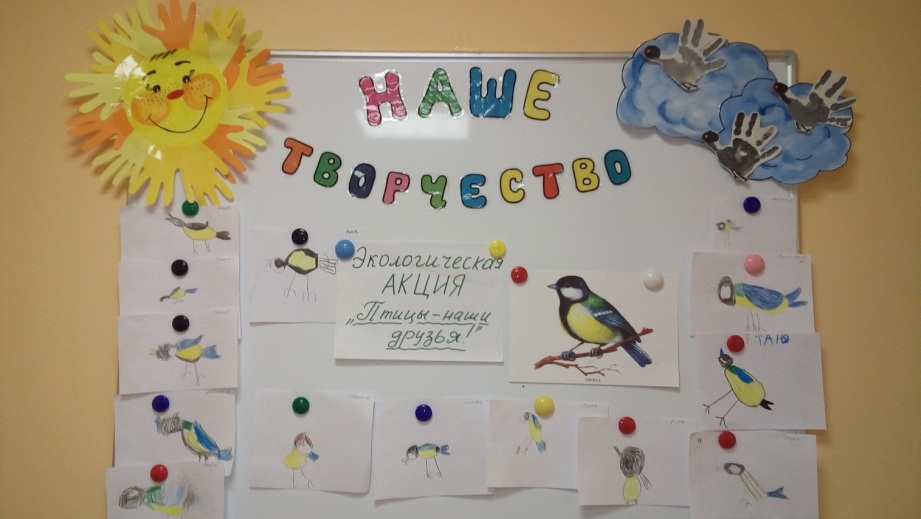 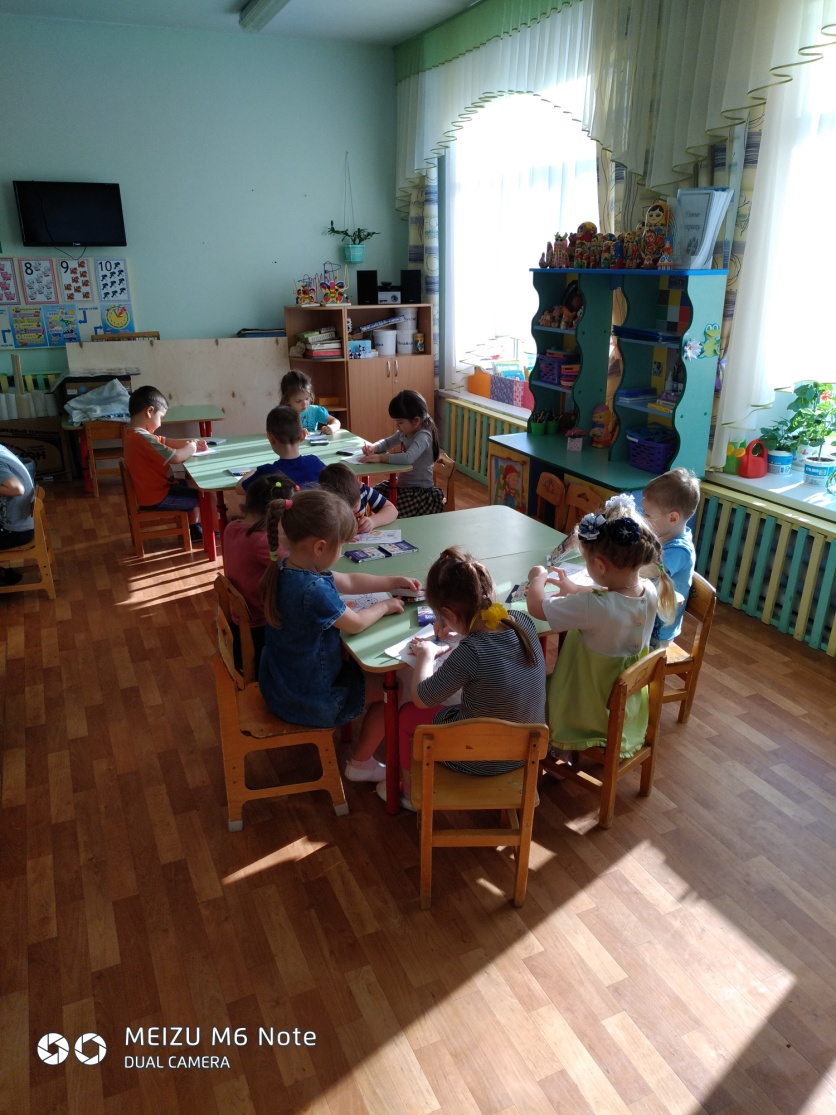 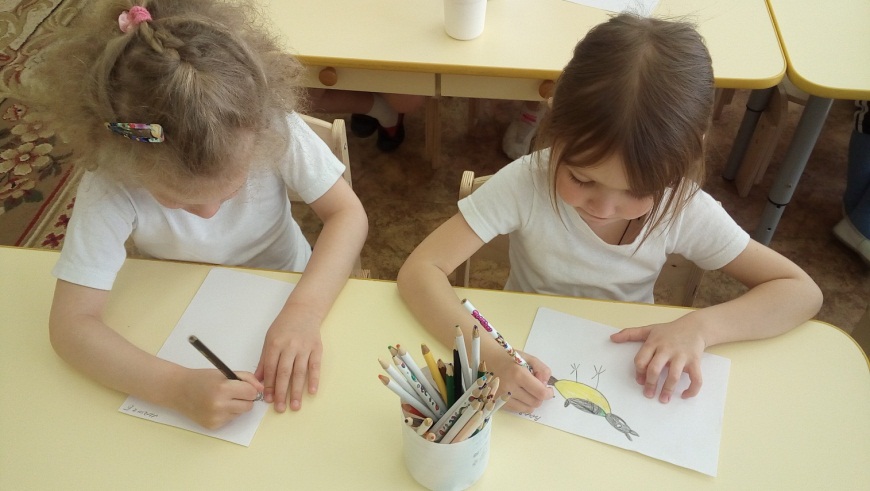 